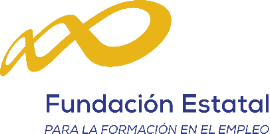 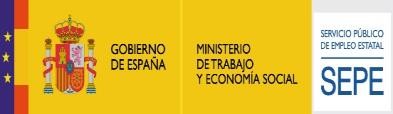 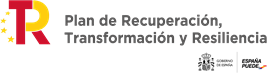 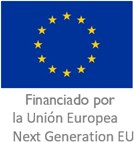 CONVOCATORIA ABIERTA DE SUBVENCIONES PARA APOYAR LA COBERTURA DE VACANTES EN SECTORES ESTRATÉGICOS DE INTERÉS NACIONAL MEDIANTE LA FINANCIACIÓN DE ACCIONES FORMATIVAS QUE INCLUYAN COMPROMISOS DE CONTRATACIÓN DE PERSONAS DESEMPLEADAS, EN EL MARCO DEL PLAN DE RECUPERACIÓN, TRANSFORMACIÓN Y RESILIENCIA.ANEXO ISolicitud de ParticipaciónNº de Expediente:	Sector/es estratégico/s a los que se dirige el programa formativo: TELECOMUNICACIONES                                       Entidad solicitante del programa de formación:   ACADEMIA MARTÍNEZ GARCÍA, S.L.                                                                                                                                                   Acción Formativa (denominación y número):  CURSO DE DISEÑO ASISTIDO POR ORDENADOR PARA TEECOMUNICACIONESEl abajo firmante declara que los datos expresados se corresponden con la realidad y que en la presente convocatoria, no participa en otra acción formativa de igual contenido a la solicitada.Además, se compromete a someterse a los controles de los órganos de control y fiscalización de la Comisión Europea y a conservar la documentación que le sea proporcionada, de acuerdo con lo previsto en el artículo 22.2.f) del Reglamento (UE) 2021/241 y el artículo 132 del Reglamento Financiero (Reglamento (UE) n.º 1046/2018), en relación con la presente acción formativa.Información básica sobre protección de datos:Responsable: SERVICIO PÚBLICO DE EMPLEO ESTATAL; Finalidad: gestionar las solicitudes y acceso de los participantes a las iniciativas de Formación profesional para el Empleo directamente por el Servicio Público de Empleo Estatal o a través de la Fundación Estatal para la Formación en el Empleo; Legitimación: cumplimiento de una obligación legal, ejercicio de Poderes Públicos; Destinatarios: están previstas cesiones de datos a: Administración pública con competencia en la materia; Derechos: tiene derecho a acceder, rectificar y suprimir los datos, así como otros derechos, indicados en la información adicional, que puede ejercer dirigiéndose al Servicio Público de Empleo Estatal o a la Delegación de Protección de Datos a través del correo electrónico dpd@mitramiss.es; Información adicional: consultando el Aviso legal/Política de Privacidad- Protección de datos de carácter personal de la página www.sepe.es/HomeSepe/mas-informacion/aviso-legal.htmlFecha:  	Firma del/de la trabajador/a.DATOS DEL PARTICIPANTE:1er. Apellido:		2º. Apellido:				Nombre:		 Dirección			Localidad				CP	 Tfno.:	Email:					NIF:		 Nº. de afiliación a la Seguridad Social:        /  			Fecha de nacimiento:	___________	Género:		        Discapacidad:  SI     NODATOS DEL PARTICIPANTE:1er. Apellido:		2º. Apellido:				Nombre:		 Dirección			Localidad				CP	 Tfno.:	Email:					NIF:		 Nº. de afiliación a la Seguridad Social:        /  			Fecha de nacimiento:	___________	Género:		        Discapacidad:  SI     NOESTUDIOS (Indicar nivel máximo alcanzado)00 - Sin titulación.01 - Educación Primaria.22 - Título de Graduado E.S.O./E.G.B.23 - Certificados de Profesionalidad Nivel 1.24 - Certificados de Profesionalidad Nivel 2.25 - Formación Profesional Básica.32 - Bachillerato.33 - Enseñanzas de Formación Profesional de Grado Medio.34 - Enseñanzas Profesionales de Música-danza.41 - Certificados de Profesionalidad Nivel 3.51 - Enseñanzas de Formación Profesional de Grado Superior.61 - Grados Universitarios de hasta 240 créditos.62 - Diplomados Universitarios.71 - Grados Universitarios de más 240 créditos.72 - Licenciados o equivalentes.73 - Másteres oficiales Universitarios.74 - Especialidades en CC. Salud (residentes).81 - Doctorado Universitario. Otra titulaciónPR - Carnet profesional /Profesiones Reguladas.A1 - Nivel de idioma A1 del MCER.A2 - Nivel de idioma A2 del MCER.B1 - Nivel de idioma B1 del MCER.B2 - Nivel de idioma B2 del MCER.C1 - Nivel de idioma C1 del MCER.C2 - Nivel de idioma C2 del MCER.ZZ - Otras: (Especificar)   	GRUPO DE COTIZACIÓN DE LA ÚLTIMA OCUPACIÓN01 – Ingenieros y Licenciados02 – Ingenieros técnicos, Peritos y Ayudantes titulados03 – Jefes administrativos y de taller04 – Ayudantes no titulados05 – Oficiales administrativos06 – Subalternos07 – Auxiliares administrativos08 – Oficiales de primera y segunda09 – Oficiales de tercera y especialistas10 – Trabajadores mayores de 18 años no cualificados11 – Trabajadores menores de dieciocho añosCATEGORÍA PROFESIONAL DE LA ÚLTIMA OCUPACIÓNDirectivoMando IntermedioTécnicoTrabajador cualificadoTrabajador de baja cualificación (*)(*) Grupos de cotización 06, 07, 09 o 10 de la última ocupación. Personas que no estén en posesión de un carnet profesional, certificado de profesionalidad de nivel 2 o 3, título de formación profesional o de una titulación universitaria.